RYSUNEK NUMER 26Podstawa na komputer Kt UPS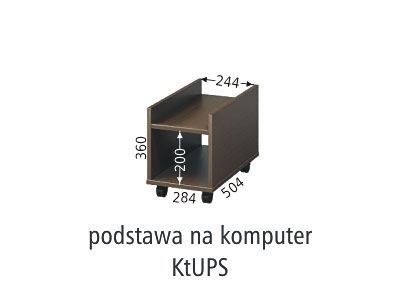 